Be Personnel Limited, Unit 4C Airfield Road, Evanton Industrial Estate, Evanton, IV16 9XJ Telephone: 01349 883303 Email: recruitment@bepersonneltd.com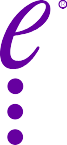 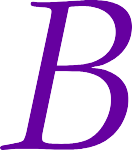 Personnel FormPlease read the following two statements carefully and then complete and sign either Box A or Box BVers 004 - May 2018